GMINA MORYŃ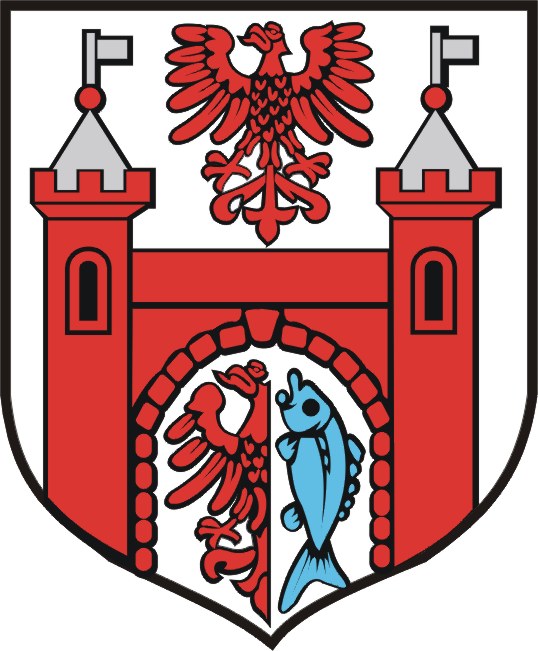 BUDŻETNA ROK 2012Uchwała Nr XIII/71/2011Rady Miejskiej w Moryniuz dnia 29 grudnia 2011rw sprawie uchwalenia budżetu Gminy Moryń na rok 2012.Na podstawie art. 18 ust. 2 pkt 4, pkt 9 lit. „d” oraz lit. „i”, oraz pkt 15  ustawy z dnia 8 marca 1990 r. o samorządzie gminnym (Dz. U. z 2001 r. Nr 142, poz.1591, z późn. zm.) Rada Miejska w Moryniu uchwala, co następuje:§ 1. Ustala się dochody budżetu (Załączniki Nr 1 i 2) w kwocie	-	15.031.031 zł,
z tego:dochody bieżące	-	11.205.831 zł,dochody majątkowe	-	3.825.200 zł.§ 2. Ustala się wydatki budżetu (Załącznik Nr 3) w kwocie	-	13.860.850 zł,
z tego:wydatki bieżące	-	11.579.150 zł,wydatki majątkowe	-	2.281.700 zł.   § 3. Ustala się planowaną nadwyżkę budżetu w kwocie	-	1.170.181 zł,która zostanie przeznaczona na:spłatę rat kredytów w kwocie	-	170.181 zł,wykup papierów wartościowych w kwocie	-	1.000.000 zł,§ 4. Ustala się przychody i rozchody budżetu (Załącznik Nr 4) 
w kwotach:przychody	-	1.683.663 zł,rozchody	-	2.853.844 zł.§ 5. W budżecie tworzy się rezerwy:ogólną w kwocie	-	37.540 zł,celowe w kwocie	-	226.460 zł,z przeznaczeniem na: realizację zadań z zakresu zarządzania kryzysowego	-	32.000 zł,wydatki jednostek pomocniczych Gminy Moryń	-	44.460 zł,wydatki związane z realizacją programów finansowanych
z udziałem środków z budżetu Unii Europejskiej oraz 
niepodlegających zwrotowi środków z pomocy udzielanej 
przez państwa członkowskie Europejskiego Porozumienia 
o Wolnym Handlu (EFTA)	-	150.000 zł. § 6. 1. Dochody i wydatki związane z realizacją:zadań z zakresu administracji rządowej i innych zleconych jednostce samorządu terytorialnego odrębnymi ustawami, zgodnie z załącznikiem Nr 5,zadań realizowanych w drodze umów lub porozumień między jednostkami samorządu terytorialnego, zgodnie z załącznikiem Nr 6.§ 7. 1.Ustala się wydatki jednostek pomocniczych (Załącznik Nr 7)
w kwocie	-	44.460 zł,
z tego:w ramach funduszu sołeckiego	-	0 zł,w ramach pozostałych wydatków	-	44.460 zł.§ 8. 1.Ustala się dochody w kwocie	-	55.000 zł,z tytułu wydawania zezwoleń na sprzedaż napojów alkoholowych.2. Ustala się wydatki w kwocie	-	54.000 zł,na realizację zadań określonych w gminnym programie profilaktyki i rozwiązywania problemów alkoholowych.3. Ustala się wydatki w kwocie	-	1.000 zł,na realizację zadań określonych w gminnym programie przeciwdziałania narkomanii.§ 9. 1.Ustala się przychody i koszty samorządowych zakładów budżetowych (Załącznik Nr 8) kwotach:planowany stan środków obrotowych na początek roku	-	171.167 zł,przychody	-	2.385.523 zł,koszty	-	2.556.690 zł.§ 10. Ustala się limity zobowiązań z tytułu zaciąganych kredytów i pożyczek oraz emitowanych papierów wartościowych na:pokrycie występującego w ciągu roku przejściowego deficytu budżetu jednostki samorządu terytorialnego, do kwoty	-	800.000 zł,spłatę wcześniej zaciągniętych zobowiązań z tytułu emisji papierów wartościowych oraz zaciągniętych pożyczek i kredytów, do kwoty	-	500.000 zł,wyprzedzające finansowanie działań finansowanych ze środków pochodzących z budżetu Unii Europejskiej, do kwoty	-	449.700 zł.§ 11. Ustala się limit zobowiązań z tytułu zaciąganych pożyczek w państwowych funduszach celowych na finansowanie wydatków na inwestycje i zakupy inwestycyjne ujęte w ramach przedsięwzięć, o których mowa w art. 226 ust. 3 ustawy o finansach publicznych, do kwoty	-	2.875.358 zł.§ 12. Upoważnia się Burmistrza Morynia do zaciągania kredytów i pożyczek oraz emitowania papierów wartościowych, o których mowa w § 10 oraz § 11, do wysokości kwot w nich określonych.§ 13. Ustala się dotacje:dla jednostek sektora finansów publicznych:podmiotowe (Załącznik Nr 9) w kwocie	-	580.000 zł,celowe na zadania własne (Załącznik Nr 10) w kwocie	-	500.000 zł,celowe na pomoc innym j.s.t. (Załącznik Nr 11) w kwocie	-	84.000 zł,celowe dla jednostek spoza sektora finansów publicznych na cele publiczne związane z realizacją zadań udzielającego dotacji
(Załącznik Nr 12) w kwocie	-	182.000 zł.§ 14. Upoważnia(art. 258) się Burmistrza Morynia  do:dokonywania zmian w planie wydatków:na uposażenia i wynagrodzenia ze stosunku pracy,majątkowych,z wyłączeniem przeniesień wydatków między działami,przekazania niektórych uprawnień do dokonywania przeniesień planowanych wydatków innym jednostkom organizacyjnym Gminy;przekazania uprawnień innym jednostkom organizacyjnym do zaciągania zobowiązań z tytułu umów, których realizacja w roku budżetowym i w latach następnych jest niezbędna do zapewnienia ciągłości działania jednostki i z których wynikające płatności wykraczają poza rok budżetowy.§ 15. Upoważnia się Burmistrza Morynia do:udzielania w roku budżetowym pożyczek do kwoty 	-	110.000 zł,lokowania wolnych środków budżetowych na rachunkach bankowych w innych bankach niż bank prowadzący obsługę budżetu gminy.§ 16. Upoważnia się kierowników jednostek organizacyjnych Gminy Moryń do udzielania zaliczek na realizację wydatków budżetowych określonych w planach finansowych jednostek na rok 2012 każdorazowo do kwoty 	-	7.000 zł.§ 17. Uchwała wchodzi w życie z dniem 1 stycznia 2012 roku i podlega ogłoszeniu w Dzienniku Urzędowym Województwa Zachodniopomorskiego oraz na tablicy ogłoszeń Urzędu Miejskiego w Moryniu.Przewodnicząca RadyJadwiga Fragstein-Niemsdorff